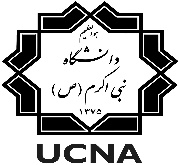 ترم بندی رشته کارشناسی پیوسته مدیریت بازرگانی قبل از 94نیمسال اول                                                                              نیمسال دومنیمسال سوم                                                                                    نیمسال چهارمدر کل تعداد 141 واحدتعداد واحد لازم پیش نیاز: 4     تعداد واحد لازم دروس عمومی : 24       تعداد واحد لازم دروس پایه: 41           تعداد واحد لازم دروس اصلی: 30       تعداد واحد لازم دروس تخصصی: 36     تعداد واحد لازم دروس اختیاری: 6       لیست  دروس عمومی: اندیشه اسلامی1- اندیشه اسلامی 2- فارسی عمومی- زبان عمومی- ریشه های انقلاب- تاریخ فرهنگ و تمدن- آیین زندگی- تربیت بدنی1 – ورزش (جایگزین تربیت بدنی 2)- تفسیر موضوعی – روخوانی قران- دانش خانواده- دفاع مقدستوجه: حداکثر تعداد واحد های انتخابی در هر نیمسال تحصیلی 20 واحد می باشد،درصورت مشروطی تعداد واحد انتخابی به 14 واحد کاهش خواهد یافت.دانشجویان درهیچ شرایطی مجاز به انتخاب کمتر از 12 واحد نمی باشند درصورت انتخاب کمتر به دانشجو مرخصی داده خواهد شد.دروس عملی درایام حذف واضافه قابل حذف نیستند.دانشجو تا 2 هفته مانده به شروع امتحانات می توانند اقدام به حذف اضطراری نماید ولی توجه داشته باشد که دروس عملی قابل حذف اضطرای نیستند.دانشجو در زمان انتخاب واحد ملزم به رعایت پیشنیاز دروس می باشد.ادامه ترم بندی رشته کارشناسی پیوسته مدیریت بازرگانی قبل از 94نیمسال پنجم                                                                                         نیمسال ششمنیمسال هفتم                                                                                           نیمسال هشتمکد دروسنام درستعداد  واحدتعداد  واحدنوع درسپیشنیازکد دروسنام درستعداد واحدتعداد واحدنوع درسپیشنیازکد دروسنام درسنعنوع درسپیشنیازکد دروسنام درسنعنوع درسپیشنیاز10970001پیش نیاز ریاضی کارشناسی مدیریت40پیش نیاز-10920025مبانی سازمان و مدیریت30اصلیمبانی مدیریت و الگوهای آن10910024مبانی مدیریت و الگوهای آن30پایه-10910018آمار و کاربرد آن در مدیریت 130پایهپیش نیاز ریاضی10910014اصول حسابداری 130پایه-10910011روان شناسی کار30پایه-10910023حقوق اساسی20پایه-10910016ریاضیات و کاربرد آن در مدیریت 130پایهپیش نیاز ریاضی-دروس عمومی55عمومی--دروس عمومی66عمومی-جمعجمع1717جمعجمع1818کد دروسنام درستعداد  واحدتعداد  واحدنوع درسپیشنیازکد دروسنام درستعداد واحدتعداد واحدنوع درسپیشنیازکد دروسنام درسنعنوع درسپیشنیازکد دروسنام درسنعنوع درسپیشنیاز10920126مدیریت رفتار سازمانی30اصلیمبانی سازمان و مدیریت10920027مدیریت منابع انسانی30اصلیمدیریت رفتار سازمانی10910012اقتصاد خرد30پایهپیش نیاز ریاضی10930040زبان تخصصی 1و220تخصصیزبان عمومی10910019آمار و کاربرد آن در مدیریت 230پایهآمار و کاربرد آن در مدیریت 110910013اقتصاد کلان30پایهاقتصاد خرد10910015اصول حسابداری 230پایه-10920029تحقیق در عملیات مدیریت 130اصلیریاضیات و کاربرد آن در مدیریت 1و 210910017ریاضیات و کاربرد آن در مدیریت230پایهریاضیات و کاربرد آن در مدیریت 110930037حسابرسی 130تخصصیاصول حسابداری 2-دروس عمومی22عمومی-10910022روش تحقیق در مدیریت30پایهآمار و کاربرد آن در مدیریت 1-دروس عمومی22عمومی--دروس عمومی22عمومی-جمعجمع1717جمعجمع1919کد دروسنام درستعداد  واحدتعداد  واحدنوع درسپیشنیازکد دروسنام درستعداد واحدتعداد واحدنوع درسپیشنیازکد دروسنام درسنعنوع درسپیشنیازکد دروسنام درسنعنوع درسپیشنیاز10920032حسابداری صنعتی130اصلیتحقیق در عملیات مدیریت 110920030تحقیق در عملیات مدیریت 230اصلیتحقیق درعملیات مدیریت 110910021کامپیوتر  و کاربرد آن در مدیریت21پایه-10910020توسعه اقتصادی و برنامه ریزی30پایهاقتصاد کلان- ریاضیات و کاربرد آن در مدیریت 110920034تجزیه و تحلیل و طراحی سیستم 30اصلیمبانی سازمان و مدیریت1093042سیستم های اطلاعات مدیریت30تخصصیتجزیه و تحلیل و طراحی سیستم10920028مدیریت مالی 1 30اصلیاقتصاد کلاناصول حسابداری 210930045پول و ارز و بانکداری30تخصصیاقتصاد کلان10920033بازاریابی و مدیریت بازار 30اصلیاقتصاد کلان - مبانی سازمان و مدیریت10930043مدیریت مالی230تخصصیمدیریت مالی 1-روخوانی  قران00عمومی-10930041زبان تخصصی 3و420تخصصیزبان تخصصی 1و2-دروس عمومی33عمومی--دروس عمومی22عمومی-جمعجمع1818جمعجمع1919کد دروسنام درستعداد  واحدتعداد  واحدنوع درسپیشنیازکد دروسنام درستعداد واحدتعداد واحدنوع درسپیشنیازکد دروسنام درسنعنوع درسپیشنیازکد دروسنام درسنعنوع درسپیشنیاز10920031مدیریت تولید 30اصلیتحقیق در عملیات مدیریت 110930044بازاریابی بین المللی20تخصصیبازرگانی بین المللی10930036حقوق بازرگانی 30تخصصیبازاریابی و مدیریت بازار10930035مدیریت استراتژیک30تخصصیسال آخر10930039بازرگانی بین المللی30تخصصیاقتصاد کلان10930046سیاستهای پولی و مالی30تخصصیسازمان های پولی و مالی و بین المللی10950050روابط صنعتی30اختیاریمدیریت رفتار سازمانی10930047سیستم های خرید، انبارداری و توزیع30تخصصیمدیریت تولید10930038سازمان های پولی و مالی و بین المللی30تخصصی--دروس عمومی22عمومی10950053بهره وری و تجزیه و تحلیل آن در سازمان30اختیاریتحقیق در عملیات مدیریت 2-  آمار و کاربردآن در مدیریت 2-دروس عمومی22عمومیجمعجمع1818جمعجمع1515